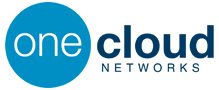 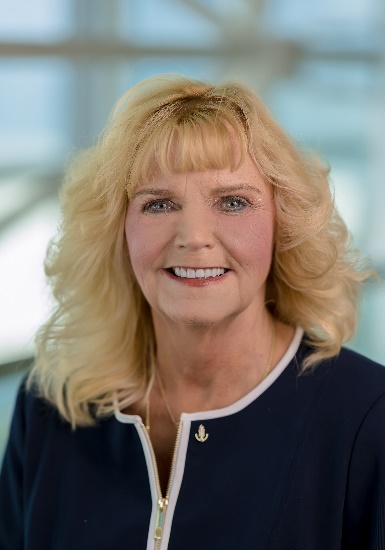 Rita Sims, Director of Sales for OneCloud Networks.   Rita has 38 years of experience in the Telecom Industry with focus on the Rural Market Independent Telephone Companies.   She brings not only the experience but the passion to work in this industry to assist companies move into the next generation of telecommunications.    OneCloud Networks key target market is the ILEC and CLEC’s in the world.  OneCloud offers a broad portfolio of features, applications, knowledge and dedication to help customers grow their business.   OneCloud focuses on assisting the customer base meet or exceed revenue goals, not only with applications and features but with entry into new verticals such as Hospitality and Medical.  Sales, Marketing and Technical training is just part of what the company does with every customer.Rita’s goals and objectives are to drive market and industry change aligned with customer needs.  Prior to the opportunity at OneCloud Networks, Rita held positions in Sales, Customer Service and Technical Support at top Telephony vendors as well as the number one Application Cloud Service Company in the world.   Rita began her career with TDM technology and moved into Cloud Communications as she felt the overall industry was moving in that direction.  She enjoys presenting the evolution of technology as well as her company’s solution.Rita has a degree in Business/Marketing and is currently completing a degree in Business/Management.  Take a journey with Rita into the Cloud!